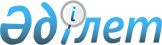 Об организации приписки в 2019 годуРешение акима Нуринского района Карагандинской области от 25 декабря 2018 года № 7. Зарегистрировано Департаментом юстиции Карагандинской области 4 января 2019 года № 5124
      В соответствии с подпунктом 13) пункта 1 статьи 33 Закона Республики Казахстан от 23 января 2001 года "О местном государственном управлении и самоуправлении в Республике Казахстан", пунктом 3 статьи 16 Закона Республики Казахстан от 16 февраля 2012 года "О воинской службе и статусе военнослужащих", приказом Министра обороны Республики Казахстан от 24 января 2017 года № 28 "Об утверждении Правил воинского учета военнообязанных и призывников" (Зарегистрирован в Министерстве юстиции Республики Казахстан 10 марта 2017 года № 14881), аким района РЕШИЛ:
      1. Организовать приписку граждан мужского пола, 2002 года рождения к призывному участку Отдела по делам обороны Нуринского района с января по март 2019 года.
      2. Контроль за исполнением настоящего решения возложить на заместителя акима района Турарова М.Д.
      3. Настоящее решение вводится в действие со дня его первого официального опубликования.
					© 2012. РГП на ПХВ «Институт законодательства и правовой информации Республики Казахстан» Министерства юстиции Республики Казахстан
				
      Исполняющий обязанности
акима района

М. Жуманов
